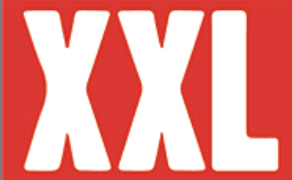 September 9, 2020https://www.xxlmag.com/2020-xxl-freshman-cypher-nle-choppa-rod-wave-lil-tjay-chika/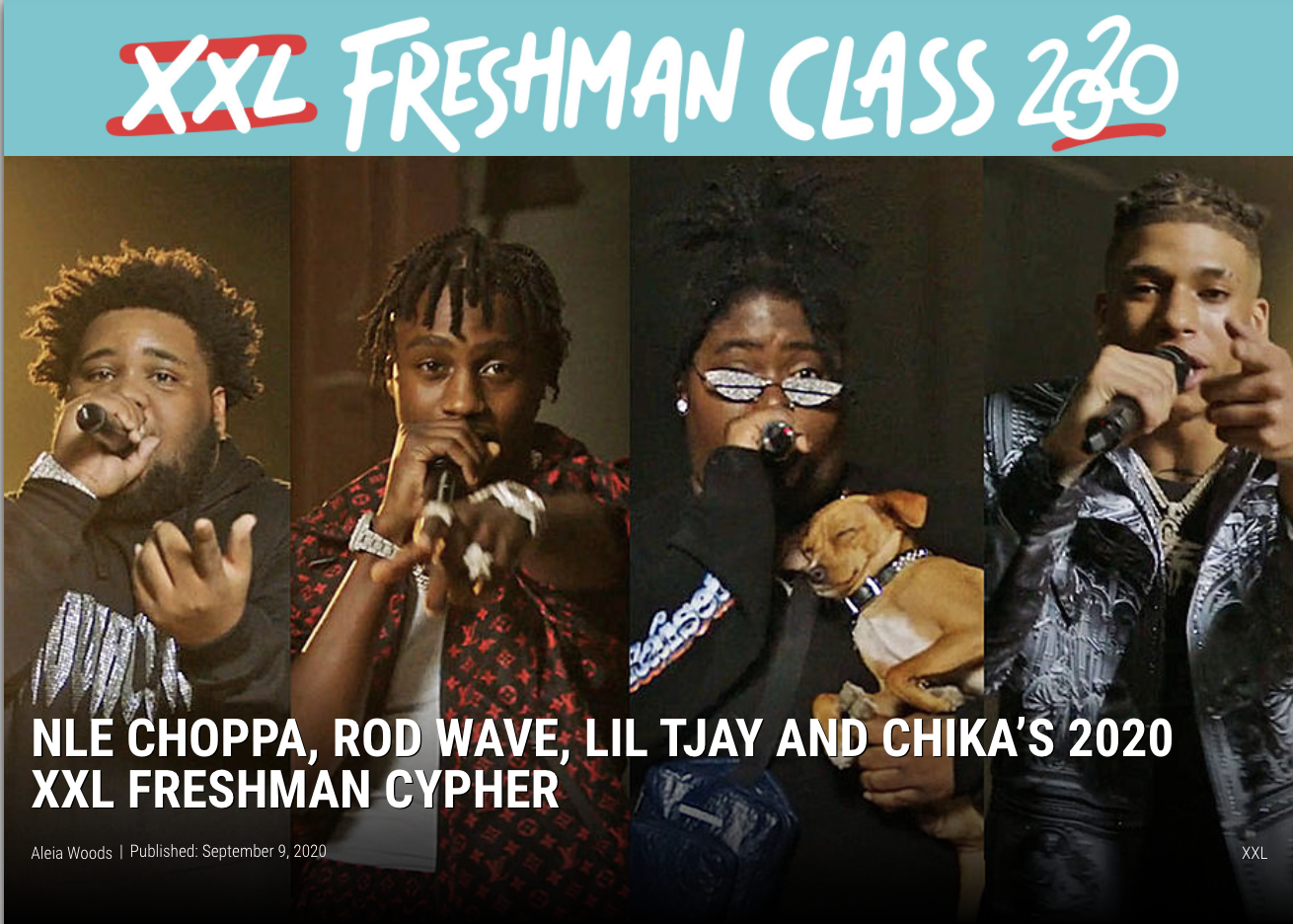 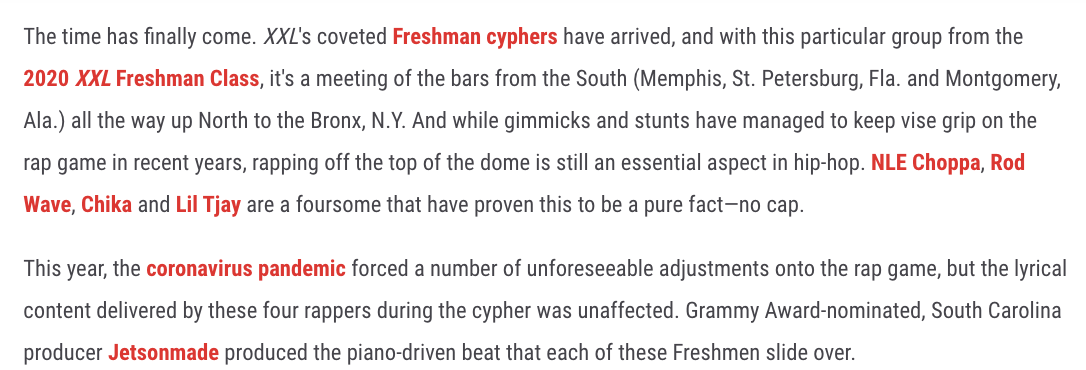 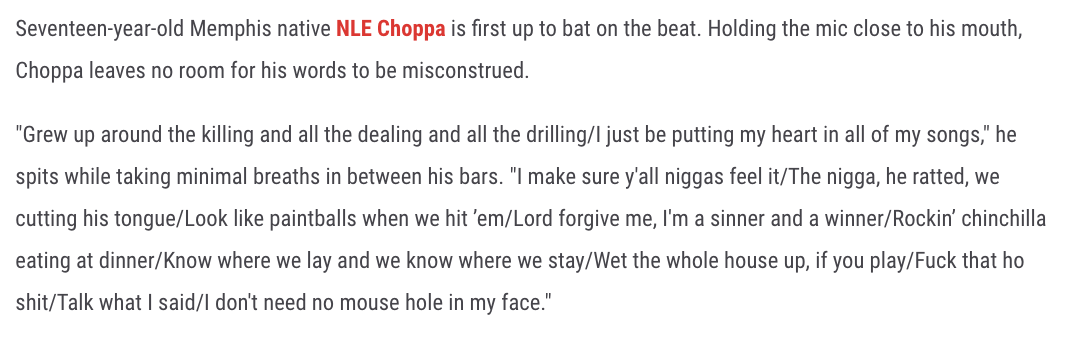 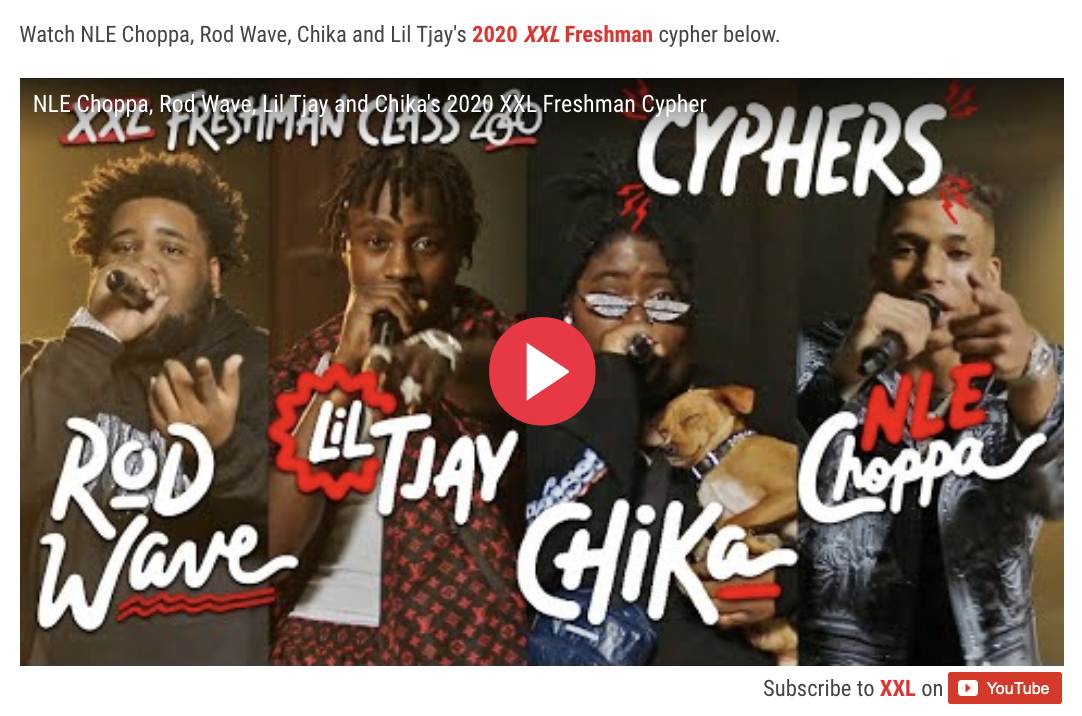 